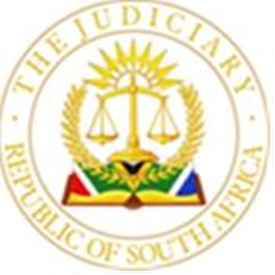 							OFFICE OF THE CHIEF JUSTICE		(REPUBLIC OF SOUTH AFRICA)					GAUTENG LOCAL DIVISION, JOHANNESBURGUNOPPOSED MOTION ROLL FOR 20 FEBRUARY    2024.BEFORE THE HONOURABLE JUDGE:    FORD AJ                                           JUDGE’S SECRETARY:NMula@judiciary.org.zaDirective for the opposed motion court before Ford AJAll matters will proceed in open court.Counsel are not required to introduce themselves to the Judge in chambers. All introductions will be done in court.A practice note must accompany all applications. The Applicant’s failure to file a practice note, will result in a matter being removed.All matters that do not comply with the Practice Manual will be removed from the roll unless counsel can motivate why such non-compliance should be condoned.Where matters are settled, or are to be removed on the day of the hearing, counsel shall advise the Judge’s registrar as soon as possible of such removal.Matters involving unrepresented litigants, will be heard at the end of the roll.Counsel are required to hand up two hard copies of the draft orders prayed for.PARTIESCASE NUMBER1.NKOSINATHI GRIFITHS RADEBE // ROAD ACCIDENT FUND22657/2015O2.MAVUSO EMMANUEL LUCKY vs MONARE NUKUNYANA ABRAM AND 3 OTHERS2021/13959O3.BODY CORPORATE NORTON HEIGHTS v TSHOKGOTHO PETER MAFOLO2021/47893AV4.BODY CORPORATE SOPHIA GARDENS, NO.277/ 1996 V SANDRO LODEWYK ROBBERTZE2021/23776AV5.SB GUARANTEE V CASILDA DINA MKHABELA2021/38371AV6.BODY CORPORATE OF TOPAZ SECTIONAL TITLE SCHEME NO.457/2009 vs MAHLOMOLA MOFOKENG, ANDRIES TUMELO MOFOKENG and THABO MOFOKENG2021/54527AV7.FNB / LJ MOKELE2020/28384AV8.CHUMA MALL (PTY) LTD / MUNTONSUNDO TECHNICAL SERVICES CC T/A POST LINK2021/57730O9.GACHET, MGD v BINJA, EB and NAIDU, E and PILLAY, GR2022/16812O10.BODY CORPORATE SOPHIA GARDENS, NO. 277/ 1996 v SANDRO LODEWYK ROBBERTZE2021/ 23777O11.JOHNSON SULEMAN/SOLOMON IZANG ASHOMS2021/27341D12.ABSA BANK LIMITED & ANOTHER vs INYIMA, OJIABO AGUWA & ANOTHER2020/6202D13.ABSA BANK LIMITED & ANOTHER vs MASHAU, MUSANDWA AGNES & ANOTHER2020/32459D14.ABSA BANK LIMITED & ANOTHER vs THEBE, MIRRIAM MATHOTO2021/20161D15.ABSA BANK LIMITED & ANOTHER vs ONWUKAIKE, MONICA CHINENYE2020/2330716.ABSA BANK LIMITED vs MAHLAMBI, MATHEWS SIBUSISO & ANOTHER2021/3676D17.ABSA BANK LIMITED vs MEINTJIES, G.P.2021/22172D18.ABSA BANK LTD & ANOTHER v MOLANGA, MATHOTO LUCY2020/2968D19.WESBANK, a division of FIRSTRAND BANK LIMITED vs SIBANDA, LN2020/13024D20.NEDBANK LIMITED vs BARNARD, MICHAL GERRIT and BARNARD, ELSIE ELIZABETH2020/8012D21.ABSA BANK LIMITED & ANOTHER vs WALKER, WILLIAM2022/3823D22.ABSA BANK LIMITED & ANOTHER vs MAZONDE, SIBANGANI2020/17292D23.SB GUARANTEE COMPANY (RF) PROPRIETARY LIMITED / SINGO M A2020/40912D24.STANDARD BANK // ST MAFANELE // G MASHABE2020/29195D25.LETCHER, CANDICE v DELPORT CHRISTIAAN FREDERICK2019/39981D26.THE BODY CORPORATE OF SHAMONE SECTIONAL SCHEME ( SS 560 / 2003) V GIRDHARI: KUMAR2021/35961 AV27.CHANGING TIDES 17 (PROPRIETARY) LIMITED N.O. vs DOMINGO, FARAH2020/28936D28.NEDBANK LTD / SNOTI LAFFOR AND AMINATA TSHABALALA2021/21874D29.RAYLEC INVESTMENTS CC VS C.O.J.26562/2005O30.SS HOWARD COURT // SEEMA MAUREEN LESIBA & 1 OTHER2018/14943D31.SIBIYA, V T OBO P N SIBIYA // THE RAF26404/2014CC32.ABSA BANK LIMITED VS CYNTHIA ANN REES2013/11610O33.TOYOTA / CHIRWA; THABO RODALICK2021/20068GA34.STANDARD BANK / NOSIPHO I DE JENGA2022/23471AM35.STANDARD BANK / TJ/SN/MR RAMOVHA42410/2019D